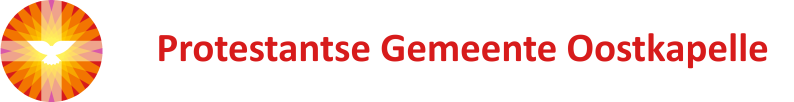 Orde van dienst voor zondagmiddag  23 april 2023in de Protestantse Zionskerk te Oostkapelle.Aangepaste bijzondere kerkdienst voor en met mensen met / zonder beperking.   Aanvang: 14.30 uur.Thema:   “Ook jij hoort er bij !”Predikant is ds. Ph.A. Beukenhorst, ouderling van dienst is Sjoerd Blaas.Met muzikale medewerking van het “Orkest Zeeuwse Muzikanten”onder leiding van Gerard Klaasse.  Keyboard: Eddy van den Akker.Muziek door Orkest ZM:  ‘Voel wat ik voel’Welkom en mededelingen door de ouderling van dienstSamen zingen:   “Is je deur nog op slot, doe hem open voor God”Aansteken van de PaaskaarsInleiding   /   Bemoediging en groet Stil gebed	Muziek door Orkest ZM:  ‘O Heer die onze Vader zijt’Gebed bij de opening van de BijbelSamen zingen:  “Lees je Bijbel, bid elke dag, dat je groeien mag”Bijbellezing:  Handelingen 8, 26 t/m 39  (NBV21)  –  LectorPreek – met afbeeldingen gemaakt door Ad Cornelissen, en geprojecteerd via de beamerMuziek door Orkest ZM:  ‘Alle menschen werden brüder’Samen zingen:  “Geloofsbelijdenis”Ideeën verzamelen voor de voorbedenDankgebed en voorbedenSamen zingen:    “Onze Vader”Collecte voor de organisatie van de aangepaste bijzondere kerkdienstenTijdens de collecte muziek door Orkest ZM:  ‘Circle of Life’Is er iemand jarig (geweest) ?Samen zingen:  “Lang zal die leven”Heenzending en zegen   (staande) Slotmuziek door Orkest ZM:  ‘U zij de glorie’Ontmoeting met koffie, thee of sap   